P R O P O Z I C E  BĚH KOLEM HEJTMANU     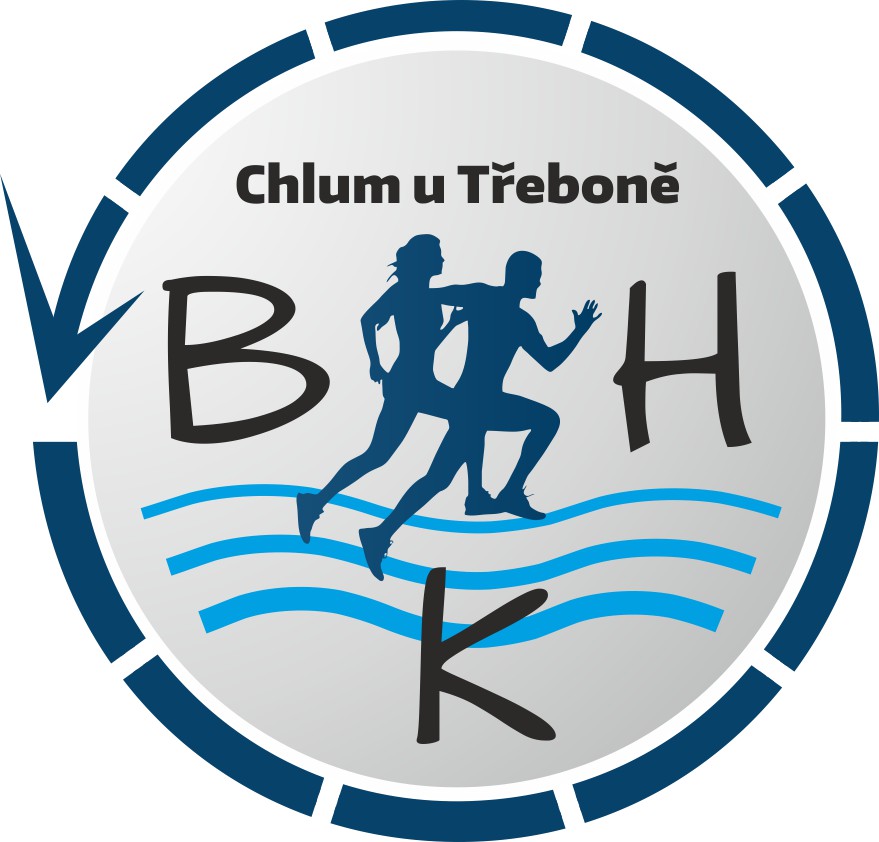                55. ročník                         sobota 8.října 2022                         od 9:00 hodin    Místo konání:  Stadion Městyse Chlum u Třeboně                                   na sídlišti Fr. Hrubína    Souřadnice WGS: 48°57´28,36´´ N,  14°55´24,16´´ EPořadatel: TJ JISKRA CHLUM U TŘEBONĚ, z.s. -Josef Švec Podmínky účasti v závodech: Jedná se o veřejně přístupný závod. Závodníci startují na vlastní nebezpečí s vlastní odpovědností za svůj zdravotní stav.          Hlavní závod na 10 km je součástí Jihočeského běžeckého poháru.Běh kolem Hejtmanu je členěn na :A /   -závody dětí a mládeže do 17 let v rozlišení podle délky tratí vyznačených           na stadionu a  jeho blízkosti.B /   -Hlavní závod dospělých /muži a ženy/ od 18 ti let v 7 mi věkových             kategoriích na  trati 10 km ze stadionu kolem rybníku Hejtman a zpět.Start a cíl závodů je na stadionu v Chlumu u Třeboně.Rozhodčí :     zajišťuje pořadatel  Přihlášení-Registrace:  1/Přihlášení  závodníků a závodnic v kategoriích A/:    Na místě v den závodu při prezentaci. V případě hromadného přihlášení oddílů je možno zaslat přihlášku od 1.9.2022 do 5.10.2022 prostřednictvím e-mailu na adresu: josefsvec.ch@seznam.cz s údaji:- jméno a příjmení, kategorie (chlapec/dívka), datum narození, bydliště, škola - sportovní oddíl. Startovné v těchto kategoriích dětí se NEPLATÍ.2/Registrace závodníků a závodnic v kategoriích B/ -Hlavní závod na 10 km bude  probíhat   průběžně podle podmínek stanovených na webových stránkách Běhu kolem Hejtmanu : www.behkolemhejtmanu.cz   on-line od 22.8.2022  do 06.10.2022 . Startovné ve výši 200,-Kč/osobu hradí  účastníci závodu dospělých na 10 km na účet uvedený v podmínkách registrace. Je možné se zaregistrovat a provést úhradu zvýšeného startovného 250,- Kč i na místě v den závodu u prezentace.Poslední termín k provedení úhrady je do 08.10.2022 do 10:20 hodin.Prezentace k závodům a startu je v den závodu 8.10.2022 od 8:20 hodin na Stadionu vedle šaten dle Časového programu:- nejpozději 30 minut před stanoveným startem jednotlivých kategorií dětí,  žactva .- pro hlavní závod na 10 km do 10 : 20 hodin !!!! Při prezentaci budou vydávána startovní čísla a závodníkům na 10 km čipy.Po doběhu závodu na 10 km do cíle jsou startovní čísla z tohoto závodu nevratná. Látková uvazovací čísla z ostatních závodů jsou po doběhu do cíle vratná! Za ztrátu čísla hradí závodník/ce 100,-Kč. Měření časů závodníků na 10 km bude prováděno čipovou časomírou /čip na noze závodníka. Čip je ihned po doběhu do cíle vratný. Za ztrátu úhrada 500,-Kč.Podmínky  registrace závodníků a závodnic pro hodnocení do Jihočeského běžeckého poháru /JBP jsou uvedeny na webu JBP:  http://www.jihoceskybezeckypohar.cz/                                       Technická ustanovení:Startují všichni řádně přihlášení závodníci, kteří splňují podmínky  účasti. Tratě        : vyznačeny na  dráze stadionu, v terénu v okolí stadionu, v parku a  po veřejných  asfaltových komunikacích mimo stadion bez omezení  provozu. Start a cíl všech závodů je na stadionu.Trať závodu na 10 km je vedena  z velké části  po veřejných komunikacích bez uzavření provozu okolo rybníka Hejtmanu. Závodu se zúčastňuje každý na vlastní nebezpečí a náklady. Během závodu je povinnen dodržovat pravidla silničního provozu a dbát všech pokynů pořadatelů a rozhodčích.Je značena vodorovným a svislým značením červenými směrovými šipkami vč. orientačních ukazatelů kilometrů zbývajících do cíle.Ceny              :   Medaile s emblémem BKH a věcná cena pro první tři závodníky každé kategorie.Nemladší děti kategorie předškolní děti /MŠ a nejmladší žactvo obdrží navíc drobnou cenu.V hlavním závodě v běhu KOLEM  HEJTMANU na 10 km  peněžní ceny za celkové absolutní pořadí   -muži :  1.místo 1 000,- Kč, 2.místo 600,- Kč a 3.místo 400,- Kč                                            -ženy  :  1.místo 1 000,- Kč, 2.místo 600,- Kč a 3.místo 400,- KčSoučasně obdrží absolutně nejrychlejší žena a absolutně nejrychlejší muž křišťálový pohár vyrobený specielně pro BĚH KOLEM HEJTMANU. Vyhodnocení :   Pro vyhodnocení  musí vystartovat/vyběhnout minimálně 4 atleti v dané běžecké kategorii.  Hodnotí se podle pořadí závodníků v cíli.Vyhlášení nejlepších na stupních vítězů:   Vítězové /vítězky jednotlivých kategorií ( 1. až 3. místo)Pořadatel si vyhrazuje právo neomezeně používat veškeré obrazové a zvukové záznamy a fotografie účastníků pořízené během závodu  k vlastní propagaci pořadatele nebo k propagaci jeho partnerů  bez  nároku účastníků na jakoukoli odměnu.ČASOVÝ PROGRAM  a  KATEGORIE      Kategorie předškolní děti a nejmladší žactvo jsou společné pro chlapce a dívky !HLAVNÍ ZÁVOD  10 km Časový limit pro závod na 10 km : 1 hodina 30 minut.Starty  jednotlivých kategorií  a vyhlašování výsledků na stupních vítězů budou zveřejňovány  rozhlasem na stadionu !  TRAŤ 10 km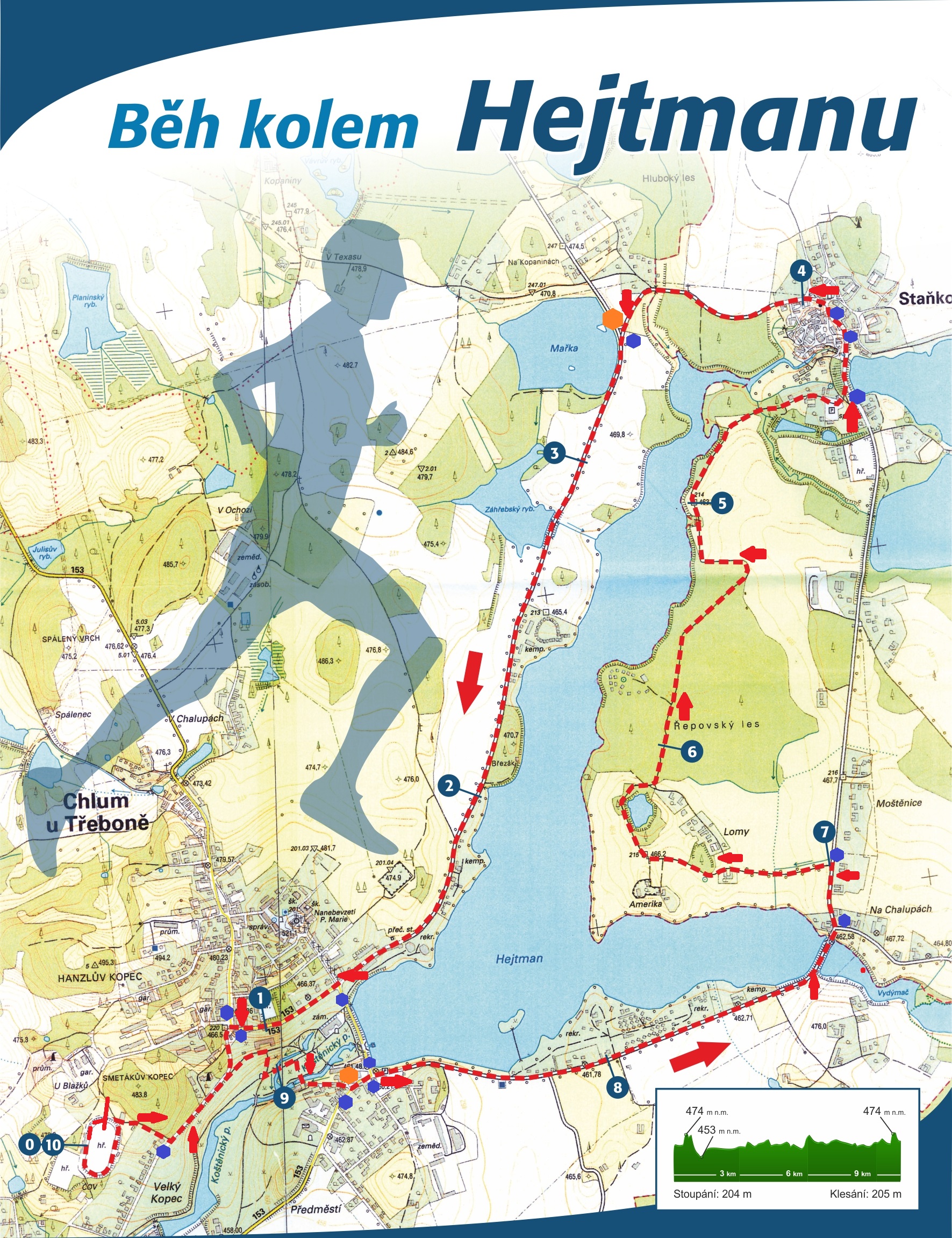                      9:00                Zahájení závodů                     9:00                Zahájení závodů                     9:00                Zahájení závodů                     9:00                Zahájení závodů                     9:00                Zahájení závodů                     9:00                Zahájení závodů STARTKATEGORIEVĚKRNTRAŤ /mKÓDKÓDNejmladší žactvo                       9:10Děvčata8-9 roků2014-2013300D89D899:15Chlapci8-9 roků2014-2013400CH89CH89Mladší žactvo9:25Děvčata10-11 roků2012-2011650D1011D10119:35Chlapci    10-11 roků2012-2011800CH1011CH1011Starší žactvo9:45Děvčata12-13 roků2010-2009800ŽK1213ŽK12139:55Chlapci12-13 roků2010-20091200ŽC1213ŽC1213Mladší dorost10:05Děvčata14-15 roků2008-20071200ŽK1415ŽK141510:15Chlapci14-15 roků2008-20071600ŽC1415ŽC1415Přípravky10:25Předškolní děti  5 roků améně2017 a mladší150PDPD10:40Nejmladší žactvo6-7 roků2016-2015250NŽNŽ11:00Muži                            18-39 let2004-198310 kmMA1,MA211:00Muži                           40-49 let1982-197310 kmMB11:00Muži                           50-59 let1972-196310 kmMC11:00Muži                       60 let a více 1962 a starší10 kmMD,ME11:00Ženy                             18-39 let2004-198310 kmŽA1, ŽA211:00Ženy                           40- 49 let1982-197310 kmŽB11:00Ženy                       50 let a více 1972 a starší10 kmŽC